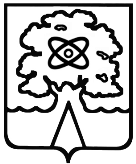  «ЦЕНТР РАЗВИТИЯ ОБРАЗОВАНИЯ ГОРОДА ДУБНЫ МОСКОВСКОЙ ОБЛАСТИ»( ЦРО )П Р И К А З05.12.2019  № 175/7.1-05Об итогах проведения  муниципального этапаконкурса детского и юношеского творчества«Базовые национальные ценности»На основании приказа ЦРО от 19.11.2019№ 168/7.1-05 о муниципальном этапе конкурса детского и юношеского творчества «Базовые национальные ценности» и в целях воспитания духовно-нравственного развития и воспитания личности гражданина и поощрения талантливых школьников, с 18 ноября по 4 декабря 2019 года прошел муниципальный этап конкурса детского и юношеского творчества «Базовые национальные ценности».На основании представленного протокола и решения жюриПРИКАЗЫВАЮ:1.Признать победителями муниципального этапа конкурса детского и юношеского творчества «Базовые национальные ценности» (Приложение 1)2. Наградить победителей Дипломами I,II,III степени.3. Направить победителей муниципального этапа для участия в региональном этапе конкурса детского и юношеского творчества «Базовые национальные ценности»4. Ответственность за исполнение  данного приказа возложить на Диденко Т.Р., методиста ЦРО.Приложение на 3 л., в 1 эк.Директор					             		Е.В. РожковаДиденко Т.Р. 216-67-67 *5562Приложение 1 к Приказу ЦРОот 05.12.2019  № 175/7.1-05ПРОТОКОЛзаседания жюри по итогам муниципального этапа конкурса детского и юношеского творчества «Базовые национальные ценности»Для подведения итогов и определения победителей конкурса был утвержден состав жюри: 1.Председатель жюри Зайцева О.С. – начальник учебно-методического отдела ЦРО;2.Диденко Т.Р. - методист учебно-методического отдела ЦРО;3.Гусарова Т.Н. - методист учебно-методического отдела ЦРО;4.Троицкая С.В. – руководитель ГМО учитель музыки и ИЗО, учитель гимназии №3ПОВЕСТКА: Определение победителей муниципального этапа конкурса Решение: Наградить дипломами I, II, III степени победителей:Наградить дипломами  I, II, III степени за победу в конкурсе:Администрация городского округа Дубна Московской областиУправление народного образованияМуниципальное бюджетное образовательное учреждениедополнительного образования(повышения квалификации)№ п/пВозрастная категорияМЕСТОФИ участникаНазвание работыУчреждениеФИО педагогаНоминация: «Рисунок»Номинация: «Рисунок»Номинация: «Рисунок»Номинация: «Рисунок»Номинация: «Рисунок»Номинация: «Рисунок»Номинация: «Рисунок»Подноминация: «Семья и родословная»Подноминация: «Семья и родословная»Подноминация: «Семья и родословная»Подноминация: «Семья и родословная»Подноминация: «Семья и родословная»Подноминация: «Семья и родословная»Подноминация: «Семья и родословная»8-10 летIХусейн ЮнисМоя родословнаяМБОУ лицей №6Комарова Ольга Владимировна11-15 летIЛаночкина ВероникаЗабота о старшихМБОУ школа №1Дудникова Юлия Викторовна11-15 летIIОсепошвили ВсеволодСемьяМБОУ школа №1ПротасоваТатьянаГеоргиевна11-15 летIIIДубровина ПолинаЛюбовьМБОУ школа №1Маслова Галина ВасильевнаПодноминация: «Наука»Подноминация: «Наука»Подноминация: «Наука»Подноминация: «Наука»Подноминация: «Наука»Подноминация: «Наука»Подноминация: «Наука»11-15 летIЦарева Анастасия Научное исследованиеМБОУ школа №1Маслова Галина Васильевна11-15 летIIШелепина АленаСтремление к истине МБОУ школа №1Маслова Галина Васильевна